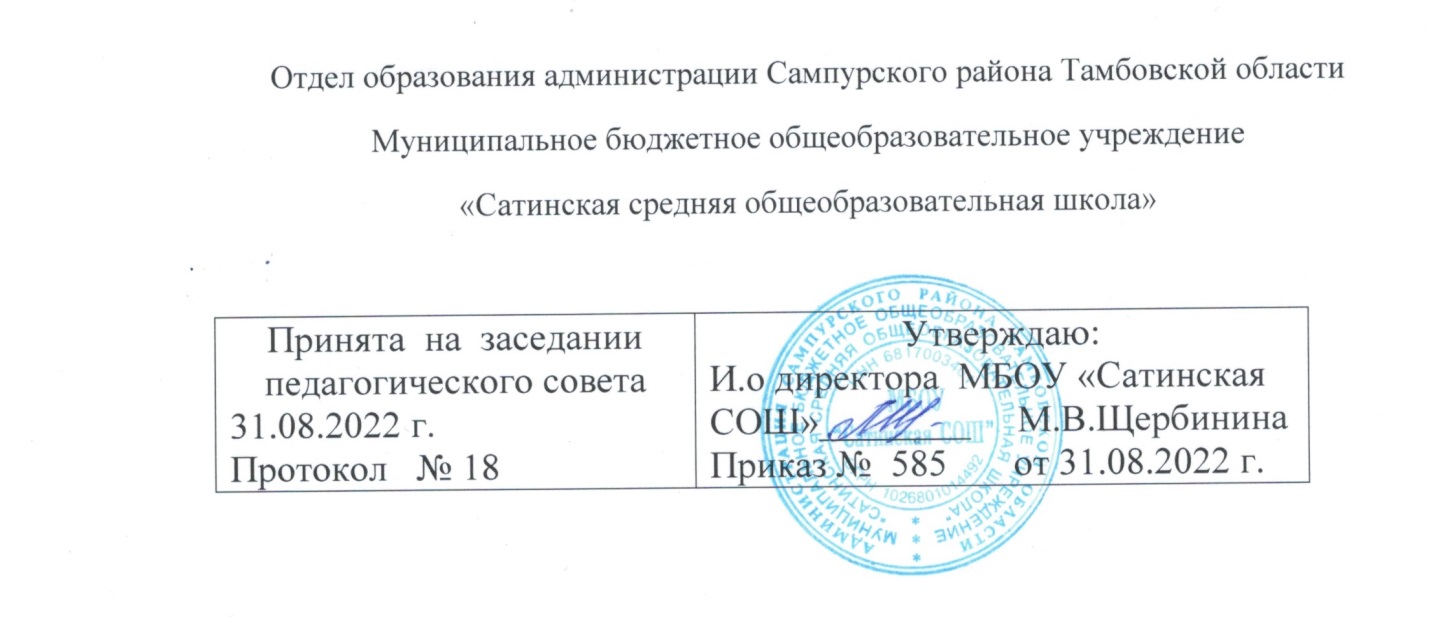 Дополнительная общеобразовательная общеразвивающая программаХудожественной направленности «Веселые нотки»Возраст учащихся: 6 – 8 летСрок реализации: 2 года                                                                    Автор-составитель:                                                                    Акимова Т. В.                                                                    Рекутин Сергей Александрович,                                                                    педагог дополнительного                                                                     образованияп. Сатинка 2022ИНФОРМАЦИОННАЯ КАРТАБлок №1. «Комплекс основных характеристик дополнительной общеобразовательной общеразвивающей программы»	1.1 Пояснительная запискаДополнительная общеобразовательная общеразвивающая программа «Веселые нотки» имеет художественную направленность и призвана способствовать обогащению духовного мира младшего школьника через высокохудожественные образы музыкального искусства, средствами музыкальной выразительности.  	«Веселые нотки» - это программа по музыкальному воспитанию, входит в комплексную образовательную программу «Звонкие нотки» и является начальным этапом.Актуальностью программы является создание условий для формирования творческой личности, для возникновения высоких потребностей, а это интегративное свойство личности главнейший показатель музыкальной развитости. Необходимость создания данной программы обусловлена отсутствием разработанных программ, позволяющих обучать детей младшего школьного возраста внутри образовательного учреждения, и малочисленностью созданных вокальных групп   в образовательных учреждениях района.Новизна дополнительной общеобразовательной общеразвивающей программы   «Веселые нотки» заключается в принципиально новом способе организации образовательной деятельности,  в том, что дети приобщаются к концертной деятельности уже с младшего школьного возраста.Отличительные особенности программы:Дополнительная образовательная программа «Веселые нотки» является модернизированной, составлена на основе программы по вокалу педагога дополнительного образования Акимовой Т. В.В отличие от существующей программы данная программа предусматривает дифференцированный подход к обучению. Использование традиционных и современных приёмов обучения позволяет заложить основы для формирования основных компонентов учебной деятельности: умение видеть цель и действовать согласно с ней, умение контролировать и оценивать свои действия. Репертуар для  воспитанников подбирается педагогом с учетом возрастных, психологических особенностей, их вокальных данных. Отличительной особенность программы является то, что она дает возможность каждому учащемуся попробовать свои силы в разных видах вокального творчества.Педагогическая целесообразность образовательной программы “Веселые нотки” определена тем, что ориентирует воспитанника на приобщение каждого ребенка к музыкальной культуре, применение полученных знаний, умений и навыков данного вида творчества в повседневной деятельности, улучшение своего образовательного результата, на создание индивидуального творческого продукта. Используемые формы, методы и средства, в ходе образовательного процесса, значительно расширяют кругозор детей.   Пение является, одним из самых действенных способов обратится к творческому началу в каждом человеке. Для детей и подростков совместная творческая деятельность является ключом к социальной адаптации в обществе. Изучение культурного наследия традиций разных стран развивает в детях толерантное, уважительное отношение, как к ценностям своей страны, так и к ценностям других народов.     Адресат программы    Программа адресована детям   6 - 8 лет.  Этот возраст характеризуется тем, что малыш активен, открыт всему новому и оптимистично настроен к жизни в обществе. Он старается узнать все больше и больше информации, подружиться со всеми окружающими людьми. Параллельно с этим он овладевает навыками коммуникации, которые будут необходимы ему в школе.         Срок реализации программыПрограмма рассчитана на 2 года:1 года  обучения: 72 часа в год,2 год  обучения: 72 часа в год,Всего за два года -144ч.    Методы и приемы обученияВ работе с детьми используются методы и приемы  объяснительно-иллюстративный метод, метод показа художественно-исполнительских моментов, поисковый метод, помогающий найти детям соответствующие исполнительские приемы, проявить инициативу, что позволяет развить творчество учащихся. Используется метод сравнительного анализа, способствующий формированию навыков самоконтроля, метод повторения вокальных упражнений и песенного материала. Имеет место и общепедагогические методы:Словесные (беседа, обсуждение характера музыки, способов исполнения, объяснение теоретических знаний, обобщения, введение новых понятий, образные сравнения, вызывающие ассоциации в процессе поиска нужных мышечных ощущений при пении, оценка исполнения и т.д.)Наглядный (слуховой и зрительный).На занятиях применяются методы и приемы проблемного обучения:-   вопросы, создающие для воспитанников поисковые ситуации, что стимулирует мыслительную деятельность;-   задания: придумай окончание мелодии или свою мелодию.А так же приемы-   одобрения, поощрения с целью стимуляции успехов;-   юмор, создающий положительную атмосферу на занятии;- направленность творческой деятельности на  общественно полезное мероприятие с целью мотивации процесса обучения.Опыт творческой деятельности невозможен  без специфических знаний и навыков, формирование которых зависит от способа обучения:-   обучение эмоциональной оценке качества певческого звука;-   стимулирование и поощрение творческой инициативы;-   мелодическая импровизация;-   сочинение собственных распевок.Использование данных методов и приемов способствует эффективному формированию и развитию певческих навыков учащихся и успешному её усвоению.Занятия могут проходить со всем коллективом, по подгруппам, индивидуально (в рамках группового занятия).Беседа, на которой излагаются теоретические сведения, которые иллюстрируются поэтическими и музыкальными примерами, наглядными пособиями, презентациями, видеоматериалами.Практические занятия, где дети развивают навыки правильного певческого дыхания, распеваются, разучивают песни современных композиторов.Занятие-постановка, репетиция - отрабатываются концертные номера, развиваются актерские способности детей.Заключительное занятие, завершающее тему – занятие-концерт. Проводится для самих детей, педагогов, гостей.Выездное занятие – посещение   концертов, праздников, конкурсов, фестивалей.Концерты и выступления.Репертуар подбирается с учётом возрастных особенностей  детей и их способностей. Песни с хореографическими движениями  или сюжетными действиями  должны быть значительно легче в вокальном отношении, чем вся остальная программа.Концертная программа режиссируется с учётом восприятия её слушателями, она должна быть динамичной, яркой, разнообразной по жанрам.Участие в концертах, выступление перед родителями и перед своими сверстниками – всё это повышает исполнительский уровень детей и воспитывает чувство гордости за себя.Репетиционная и постановочная работа проводится один раз в неделю согласно, репертуарного плана.Творческий отчёт проводится один раз в конце учебного года.Выставка фотоматериала из выступлений группы.Итоговое занятие.Урок-концерт.Успехи, результат.Отчетный концерт.Результат и качество обучения прослеживаются в творческих достижениях, обучающихся, в призовых местах.Проверка технической подготовки учащихся, выполнение всех поставленных задач в репертуаре, чистота интонирования, правильное исполнение мелодии и ритма, работа с микрофоном и с фонограммой осуществляется педагогом во время классных занятий и на контрольных уроках в течение каждого учебного года.Режим занятийУсловиями отбора детей в вокальную группу  являются: их желание заниматься именно этим видом искусства и способность к систематическим занятиям. В процессе занятий возможен естественный отбор детей, способных заниматься пением, но не по принципу их одарённости, а в силу различных, в том числе организационных, обстоятельств.Предусматривается возможность индивидуальных певческих занятий с солистами, а так же небольшими группами, дуэтами, трио. Время, отведённое для индивидуальной работы, педагог может использовать для дополнительных занятий.1.2 Цель программыВыявление и развитие музыкальных способностей  детей младшего школьного возраста, приобщение ребѐнка к искусству   пения в вокальной группе, развитие мотивации к творчеству; формирование высоких духовных качеств и эстетики поведения средствами вокального искусства.Задачи программыПервый год обученияОбучающие:- сформировать навыки певческой установки обучающихся; -научить использовать при пении мягкую атаку; -сформировать вокальную артикуляцию, музыкальную память;-   прививать интерес и любовь к музыке;- формировать простейшие исполнительские навыки: естественное голосоведение, ритмичное движение под музыку;-   познакомить с элементарной музыкальной терминологией: форте, пиано, нота);Развивающие: -развить гармонический и мелодический слух; -совершенствовать речевой аппарат; -развить вокальный слух;-развить певческое дыхание; -развить преодоление мышечных зажимов;-   развивать голосовой аппарат, опираясь на возрастные особенности;Воспитательные: -воспитать эстетический вкус учащихся; -воспитать интерес к певческой деятельности и к музыке в целом; -воспитать чувство коллективизма; -способствовать формированию воли, дисциплинированности, взаимодействию с партнѐрами;-   побуждать к сольному исполнению.Второй год обученияОбучающие:-   учить слушать инструментальную музыку, передавать различные действия игровых персонажей, выраженных в музыке;-  развивать музыкальную память, эмоциональную отзывчивость, творческую активность;-   знакомить творчеством композиторов-классиков;-  закреплять умения ритмично двигаться в соответствии с характером музыки;-   побуждать детей передавать в развитии характерные черты игрового музыкального образа;-   учить на слух определять музыкальные инструменты: аккордеон, металлофон, музыкальный треугольник, маракас; -   учить детей воспринимать и различать изобразительные элементы музыки;- продолжать знакомить с элементарной музыкальной терминологией (скрипичный и басовый ключи, мажор, минор и т.д.);-   прививать навыки легкого, непринужденного пения с четкой дикцией;-  у различать жанры музыкальных произведений;-   способствовать формированию тембрового слуха;Развивающие:-развить артистическую смелость и непосредственность ребѐнка, его самостоятельность; -развить гибкость и подвижность мягкого нѐба; -расширить диапазон голоса; -развить умение держаться на сцене.Воспитательные:-воспитывать музыкальный вкус, умение дослушивать произведение до конца, не прерывая исполнение вопросами.-воспитать настойчивость, выдержку, трудолюбие, целеустремленность – высокие нравственные качества;- воспитать готовность и потребность к певческой деятельности.-воспитывать эстетическое отношение к окружающему миру: природе, другому человеку, ценностям культуры.1.3 Содержание программыУчебный план Первый год обученияСодержание учебного планаПервый год обученияВводное занятие  «Здравствуй, музыка» (2 ч.)Теория – Знакомство с программой, инструктаж по ТБПрактика – диагностика музыкальных способностей, уровня развития познавательных процессов и коммуникативных навыков.Раздел 1 « Музыкальное королевство» (10 ч.)Тема 1.1 Волшебная музыка (4 ч.)Теория – понятия «музыка», инструментальная и вокальная музыка; музыкальная терминология: нотный стан, названия нот; знакомство с творчеством композитора П.И. ЧайковскогоПрактика – слушание и анализ пьес из «Детского альбома» П.И. Чайковского: «Болезнь куклы», «Новая кукла»; игры-упражнения на развитие навыков в определении на слух характера произведения, сравнение двух контрастных по звучанию пьес.Тема 1.2 Невидимка (2 ч.)Теория – понятие «звук»;  музыкальные и немузыкальные звуки.Практика – упражнения-упражнения на различение звуков разного характера; определение регистра и динамики немузыкальных звуков; обозначение звука в рисунке с помощью символа («Птичка» муз. Раухвергера, «Курица и цыплята» муз. Старокодомского).Тема 1.3 «Музыкальная шкатулка»  (4ч.)Теория – понятие лад; мажор и минор; понятие «характер музыки», музыка весёлая и печальная.Практика – игровые упражнения («Дождик» муз. Попатенко, «Цыплята муз. Филиппенко, «Спите куклы» муз. Тиличеевой).Раздел 2 «Песенная мозаика» (20 ч.)Тема 2.1 «Осенние хлопоты» (6 ч.) Теория –  ознакомление с основными правилами правильного дыхания, используемые во время пения; понятие «певческое дыхание»; приемы правильного дыхания. Практика –  игровые певческие упражнения «Насос», «Пильщики», «Звукоподрожание», песни «Огородная – хороводная», «Осень»; ознакомление детей с музыкой осени; обучение рассказыванию о чувствах, которые навеяла музыка; расширение словарного запаса эпитетами, характеризующими эмоционально-образное содержание музыкального произведения. Тема 2.2 «Зима – проказница» (6 ч.)Теория – понятие «песня» и её структура: вступление, запев, припев; музыкальные произведения о зиме. Практика – разучивание распевок и  песен «Дед Мороз» муз. Ю. Слонова, «Танец у ёлки» муз. Т. Ломовой, слушание и анализ музыкальной пьесы «Зима» муз. Г. Фрида, «Снегурочка» муз. В. Герчик; игры-упражнения «Зима и дети», «Снежки» муз. И. Кишко; выступление на концертах.Тема 2.3 «Веснянка» (8 ч.)Теория –  знакомство с новыми музыкальными произведениями о весне; понятие «музыкальный образ»Практика – разучивание распевок и песен весенней тематики «Есть у солнышка друзья», «Веснянка»;  сравнение и оценивание музыкальных образов; игры – упражнения «Солнышко и дождик», «Воробей» муз. Раухвергера, «Белые гуси» муз. М. Красева.Раздел 3 «Юные артисты» (12 ч.)Тема 3.1 «Ложкари» (4 ч.)Теория –  понятия: сильная доля, слабая доля.Практика – овладение практическими навыками игры на деревянных ложках; игры-упражнения «Тихо-громко», «Делай как я», «Весёлые ладошки», «Поющие ложкари».Тема 3.2 «Озорные маракасы» (4 ч.)Теория – понятие: шумовой оркестрПрактика – овладение практическими навыками игры на шумовых инструментах (бубен, погремушка); ; игры-упражнения «Эхо», «Быстро и медленно», «Прятки с бубном», «Непоседы».Тема 3.3 «Все мы музыканты» (4 ч.)Теория – понятие: ритм, темп.Практика – овладение практическими навыками игры  на шумовых музыкальных инструментах с музыкальным сопровождением; игры-упражнения «Дружные ложкари», «Весёлый оркестр», «На чём играю?», «Чей инструмент», «Кто я?».Раздел 4 «Волшебный мир движений» (26 ч.)Теме 4.1 «Хороводная карусель» (12 ч.)	Теория – понятие: хоровод, хороводный шаг.Практика – разучивание различных вводов хоровода; игры-упражнения «Топотушки», «Змейка», «Веночек», «Плавные руки», игры-хороводы «Осенняя песня», «Новогодний хоровод», «Весна пришла». «На горе – то лён».Тема 4.2 «Озорные непоседы» (14 ч.)Теория – понятие: музыкальная игра, музыкально-игровой образ.Практика – музыкально-дидактические игры «Мячик», «Весёлая дудочка», «Медвежата», «Матрёшки», «Найди пару»; игры-упражнения «Разноцветные листья», «В осеннем лесу», «Цветные платочки», «Повтори», , соотношение движений игрового образа с характером музыки.Раздел 5 Итоговое занятие (2 ч.)Практика: выявление уровня освоения программы.Учебный план. Второй год обученияСодержание учебного планаВторой год обученияВводное занятие «Здравствуй, музыка» (2ч.)Теория – Знакомство с программой, инструктаж по ТБПрактика – выявление уровня сохранности навыков и умений, приобретенных на первом году обучения.Раздел 1 «Музыкальное королевство» (12 ч.)Тема 1.1 Мажорный лад (6 ч.)Теория –  понятие мажорный лад, характер и настроение инструментальной  музыки, ладовое чувство.Практика – слушание и анализ  пьес контрастного характера П.И. Чайковского  «Игра в ладошки», «Итальянская полька»; музыкально-дидактические игры на развитие ладового чувства «День и ночь», «Грустно и весело».Тема 1.2 Минорный лад (6 ч.)Теория –  понятие минорный лад; образное и эмоциональное содержание пьесы, особенности музыкальных звуков.Практика – слушание пьес контрастного характера П.И. Чайковского «Мама», «Нянина сказка»; музыкально-дидактические игры на развитие ладового чувства «Музыкальное эхо», «Дождик, лей на крылечко», «Поёт совушка».Раздел 2 « Песенная мозаика» (22 ч.)Тема 2.1 Осенняя мозаика (6 ч.)Теория – понятия:  диапазон, дикция, певческая  установка; особенности певческого дыхания и звукоизвлечения.Практика – освоение правильного положения корпуса, головы, рук, ног во время пения в положении сидя и стоя. Упражнения на развитие певческого дыхания «Весёлый насос», «Лифт», «Поём – отдыхаем». Разучивание песен различного характера «Урожайная», муз. Филиппенко, «Листопад», муз. Т. Попатенко, «До свидания, птицы» муз Р. Бойко.Тема 2.2 Зимние забавы (8 ч.)Теория – понятия: настроение в музыке, чувства в пении, осмысленное исполнение песни.Практика – игры-упражнения на развитие певческих навыков «Пароход гудит» муз. Т. Ломовой, «Снег идёт», «Самолёт» муз. Т. Бырченко; разучивание песен «Новогодний хоровод» муз. Т. Попатенко, «Дед Мороз» муз. В. Витлина, «Снегурочка» муз. Вихаревой.Тема 2.3 Весна – красна (8 ч.)Теория – связь окружающих звуков с окружающим миром; понятие «пульс» ритма музыки.Практика – игры-упражнения «Пчела жужжит» муз. Т. Ломовой, «Мельница» муз. Карасёвой, «Весна», «Солнышко». Разучивание песен «Соловейко» РНП, «Восьмое Марта» муз. Тиличеевой, «Песенка о песенке» муз. Попатенко.Раздел 3 «Юные артисты» (12 ч.)Тема 3.1  Музыкальные инструменты (4 ч.)Теория –  понятие музыкальные инструменты (аккордеон, металлофон, музыкальный треугольник, маракас); строение металлофона; особенности звукоизвлечения; особенности звучания музыкальных инструментов.Практика – освоение приемов игры на простейших музыкальных инструментах (деревянные ложки, маракасы, музыкальный треугольник).Тема 3.2 Особенности звукоизвлечения (8 ч.)Теория –  приемы игры на простейших музыкальных  инструментах (деревянные ложки, маракасы, музыкальный треугольник); понятие «длительность ноты».Практика – исполнение в оркестре простейших пьес «Дождинки», «Снегопад», «Листья падают», «Осенняя капель».Раздел 4 «Волшебный мир движений» (22ч.)Тема 4.1 «Чок, да чок – звонко пляшет каблучок» (12 ч.)Теория – понятия: пляска, полька, «танцевальное движение»; виды танцевальных движений: подскоки, прямой галоп, шаг на всей стопе.  Особенности выполнения танцевальных движений.Практика – освоение танцевальных движений и выполнение игр-упражнений «Цветные ленты», «Разноцветные кубики», «Мячики-непоседы». Разучивание танцев «Листья кружатся», «Найди грибок», «Снежинки недотроги», «Вальс цветов», «Солнечные зайчики».Тема 4.2 «Игровая карусель» (10 ч.)Практика – овладение навыками передачи художественного образа средствами музыкальной выразительности посредством игры. Игры-упражнения «Ловишки», «Музыкальный дом», «Ворон», «Найди себе пару», «Чей круг быстрее соберётся», «Ёжик», «Игра с бубном», «Не выпустим», «Догони».Раздел 5 Итоговое занятие (2 ч.)Практика – выявление уровня освоения программы.1.4 Ожидаемые результаты обученияПосле первого года обучения дети должны:После второго года обучения дети должны:Блок №2. «Комплекс организационно-педагогических условий реализации дополнительной общеобразовательной общеразвивающей программы»                                          2.1. Календарный учебный график  (приложение №1)                                          2.2 Содержание программыПрограмма «Веселые нотки» составлена с учетом психологических и физиологических особенностей детей младшего школьного возраста.  Через музыку и пение, ребенок может раскрывать свой внутренний мир, самовыражаться и духовно обогащаться.     В основе учебно-педагогической работы лежит система воспитания детского   певческого голоса, и слуха в благоприятной среде, способствующей правильному функционированию, развитию и сохранению здорового голосового аппарата учащихся.В последнее время во всем мире наметилась тенденция к ухудшению здоровья детского населения. Можно утверждать, что кроме развивающих и обучающих задач, пение решает еще немаловажную задачу - оздоровительно-коррекционную. Пение благотворно влияет на развитие голоса и помогает строить плавную и непрерывную речь. Групповое пение представляет собой действенное средство снятия напряжения и гармонизацию личности. С помощью группового пения можно адаптировать индивида к сложным условиям или ситуациям. Для детей с речевой патологией пение является одним из факторов улучшения речи.Преобладающей формой обучения является групповое занятие, что обусловлено спецификой учебного материала образовательной программы «Веселые нотки». В ходе занятия идет комплексное решение поставленных задач. В каждое занятие включаются задания из разных разделов: пение, слушание и анализ музыкальных произведений.  Программа рассчитана на 144 часа (72 учебных часа в год) и предназначена для работы с детьми 6 – 8 лет. Срок реализации программы 2 года. Периодичность проведения занятий два раза в неделю.КоличеУчебные группы формируются с учётом возраста.Занятие имеет следующую структуру:Организационный моментПодготовка голосового и артикуляционного аппарата к работе.Прослушивание музыкальных произведений, анализ песенного  материала, формирование и совершенствование вокальных навыков на песенном репертуаре.Музыкально дидактические игры чередуются с игрой на детских музыкальных инструментах.Итог занятия.2.3 Условия реализации программыМатериально-техническое обеспечение программыДля полноценной и качественной реализации данной программы необходимо следующее материально-техническое  оснащение:-   наличие специально оборудованного помещения;-  музыкальные инструменты (фортепиано, аккордеон);-   компьютер с доступом в Интернет, мультимедийдый проетор; -   микшерный пульт; акустическая система; -   микрофоны;-   детские музыкальные инструменты: металлофон (5 шт.), ксилофон, комплект музыкальных треугольников, барабан (5 шт.), маракас (10 шт.), бубен (10 шт.), деревянные ложки (30 шт.), дудки (5 шт.);-   иллюстративный материал по темам программы;-   атрибуты для игр-инсценировок;-   костюмы для концертных номеров.2.4 Формы аттестации       Методы диагностики личностного развития детейВ ходе диагностики личностного развития детей  используются тесты «Какая самооценка у вашего ребенка»,  «Тревожность» Виды и формы контроля освоения программыДля подведения итогов по разделам общеобразовательной общеразвивающей программы разработан диагностический инструментарий. Это специально подобранные музыкально-дидактические игры позволяющие  отследить уровень теоретических и практических знаний и умений. Необходимо, чтобы данные игры были понятны для детей и не вызывали у них чувство страха и неуверенности.Данные диагностики учащихся вносятся в диагностическую карту.        Способы диагностики и контроля результатов Диагностика: первичная (на первом занятии), промежуточная (декабрь), итоговая (май). Основной способ: наблюдение за выполнением упражнений.        Диагностика	  Основные параметры	  Период	  Способ  Первичная  	  степень интересов и уровень подготовленности детей к занятиям	  сентябрь, октябрь	  наблюдение	  природные физические данные каждого ребенка			  уровень развития общей культуры ребенка		  Промежуточная  	  высокий уровень исполнения песенного произведения	  декабрь	  концертная деятельность;конкурсы, фестивали, смотры	  степень развития  художественно-творческих способностей ребенка, его личностных качеств			  уровень развития общей культуры ребенка		  Итоговая	  высокий уровень исполнения песенного произведения	  май	  концертная деятельность;конкурсы, фестивали, смотры	  степень развития    художественно-творческих способностей ребенка, его личностных качеств			  уровень развития общей культуры ребенка		         Используются следующие виды контроля: промежуточный и итоговый. Основной способ контроля – педагогическое наблюдение. Подведение итогов проводится на открытых занятиях по окончании тематических блоков (декабрь, май), в конкурсах, фестивалях, смотрах.2.5 Оценочные материалы1 год обученияВходной  контроль. ПрослушиваниеТворческий отчёт   Участие в концертных мероприятиях 2 год обученияВходной  контроль. ПрослушиваниеТворческий отчёт   Зачетное занятие «Песенные жанры»Отчёт полугодовой, годовойУчастие в конкурсах, фестивалях, смотрах различного уровня	        Основные принципы оценивания В процессе развития, обучения и воспитания используется система содержательных оценок:доброжелательное отношение к воспитаннику как к личности;положительное отношение к усилиям воспитанника;конкретный анализ трудностей и допущенных ошибок;конкретные указания на то, как можно улучшить достигнутый результат, а также качественная система оценок. Высоко оценивается работа обучающегося, который владеет основами исполнительского мастерства, полностью выполнил учебную программу. Имеет сформированный голосовой аппарат, владеет основами звукоизвлечения, чисто интонирует, эмоционально передаёт настроение произведения, раскованно чувствует себя на сцене. На «положительно» оценивается работа обучающегося, который по какому-то из вышеперечисленных учебных разделов не справился с поставленной задачей. На «посредственно» оценивается работа обучающегося, который слабо реализовал поставленные задачи в процессе обучения.2.6 Методические материалыПри составлении учебно- тематического плана педагог должен исходить из своей педагогической  квалификации,  необходимо учитывать следующие факты: оббьем учебного материала, последовательность усложнения материала.В соответствии с возрастными особенностями учащихся используются разнообразные формы организации занятий и методы обучения. На занятиях используются групповая и индивидуальная работа под руководством педагога, что требует от учащихся общения  друг с другом и педагогом. Занятия в учебном кабинете состоят из теоретической и практической части. Теоретическая часть включает в себя беседы, рассказы, которые способствуют эффективному усвоению эстрадно вокальных занятий.При проведении занятий большую роль играет использование наглядных пособий, презентаций, учебных фильмов, музыки. Практическая часть занятий предполагает работу над выполнением дыхательных упражнений, работа над текстом, работа с – и + фонограммы. При этом активно используются информационно – коммуникативные технологии.Санитарно-технические требованияЗанятия должны проводиться в кабинете, соответствующем требованиям техники безопасности, противопожарной безопасности, санитарным нормам. Кабинет должен хорошо освещаться и периодически проветриваться. Необходимо наличие аптечки с медикаментами для оказания первой медицинской помощи.Кадровое обеспечение 	Педагог,  работающий по данной программе, должен иметь высшее профессиональное образование или среднее профессиональное образование в области, соответствующей профилю детского объединения без предъявления требований к стажу работы либо высшее профессиональное образование или среднее профессиональное образование и дополнительная профессиональная подготовка по направлению "Образование и педагогика" без предъявления требований к стажу работы.Список  используемых источниковдля педагогаДевятова Т.Н. Звук-волшебник. Материалы образовательной программы по музыкальному воспитанию школьников.- Линка ПРЕСС, 2006.Корнеичева Е.Е., Грачева Н.И. Планирование внеурочной деятельности с детьми в режиме дня. Старшая группа. Издательство: Центр педагогического образования. М.: 2011 г.Макманцев Е.Д. Детские забавы: книга для музыкального руководителя детского сада. М.: Просвещение, 1991.Метлов Н.А. Музыка-детям – М.: Просвещение, 2002.Михайлова М.А. Развитие музыкальных способностей детей. Пособие для педагогов. – Ярославль: Академия развития, 1997.Радынова О.П., Грудзова И.В. Практикум по методике музыкального воспитания школьников. – учебное пособие для студентов высших и средних учебных заведений. М.: издательский центр «Академия», 1999.Рубан Т.Г. Дети слушают музыку. М. Мозаика-Синтез, 2001.Материалы периодических изданий: «Школьное воспитание», «Музыкальная палитра», «Музыка в школе», «Обруч».Харченко Т.Е. Физкультурные праздники. Сценарии спортивных праздников и развлечений, издательство: Детство-Пресс, 2009 г.Интернет ресурсыwww.ivalex.vistcom.ru/metod.htmdetsad-kitty.ruwww.detsadd.narod.ru/vospitatel.com.uawww.babylessons.ru/category/новости/dohcolonoc.ru/dobavit-svoyu-rabotu.htmlwww.maaam.ru/poleznaja-informacija/sait-dlja-vospitatelei.html для родителей и детейВетлугина Н. Музыкальный букварь, М.: Музыка, 2004.Вознесенская Л. Рождество и Новый год. Обычаи, обряды, суеверия, сказки.- М.: Просвещение, 2001.Герасимова К. Сказка о нотках. // Музыкальная палитра. 2005, 2004.Даль В. Месяцеслов, приметы, причуды, стихи, пословицы русского народа. - Спб., 2003.Королева Е. Музыка в стихах и картинках. М.: Просвещение, 2004.Кошмина И. Модест Петрович Мусоргский. // Музыкальный руководитель. 2004. № 1.Лехина Л. Музыкальные сказки для детей и взрослых //Музыка в школе. 2000. № 3.Календарный учебный график 	( Приложение №1)1 год обученияКалендарный учебный график2 год обученияФ.И.О. педагогаРекутин Сергей АлександровичВид программымодернизированнаяТип программыобщеразвивающаяОбразовательная областьмузыка Направленность деятельностихудожественнаяСпособ освоения содержания образованияпрактическийУровень освоения содержания образованиябазовыйУровень реализации программыдополнительное образованиеФорма реализации программыгрупповаяПродолжительность реализации программы2 года№ п/пРаздел программы, темаОбщеекол-во часовВ том числеВ том числе№ п/пРаздел программы, темаОбщеекол-во часовТеорияПрактикаВводное занятие «Здравствуй, музыка». 2111.Музыкальное королевство10281.1Волшебная музыка4131.2Невидимка 2-21.3Музыкальная шкатулка4132.Песенная мозаика206142.1Осенние хлопоты6242.2Зима - проказница6242.3Веснянка 8263.Юные артисты12393.1Ложкари 4133.2Озорные маракасы4133.3Все мы музыканты4134.Волшебный мир движений268184.1Хороводная карусель12484.2Озорные непоседы144105.Итоговое занятие2-2Итого:72 ч.20 ч.52 ч.№ п/пРаздел программыОбщее кол-во часовВ том числе№ п/пРаздел программыОбщее кол-во часовТеор.Практ.Вводное занятие «Здравствуй, музыка». 2111.Музыкальное королевство12481.1Мажорный лад6241.2Минорный лад6242.Песенная мозаика226162.1Осенняя мозаика6242.2Зимние забавы8262.3Весна - красна8263.Юные артисты12483.1Музыкальные инструменты4223.2Особенности звукоизвлечения8264.Волшебный мир движений226164.1Чок да чок – звонко пляшет каблучок12484.2Игровая карусель10285.Итоговое занятие2-2Итого:72 ч.21 ч.51 ч.знатьуметь-   элементарную музыкальную терминологию: форте, пиано, названия нот;-   строение песни: вступление, запев, припев;-   названия музыкальных инструментов: фортепиано, труба, барабан, гармошка, бубен.-   петь естественным звуком, без напряжения;-   ритмично двигаться под музыку;-   узнавать по звучанию знакомые музыкальные инструменты;-   слушать инструментальную музыку;-   определять и различать характер музыкальных произведений.знатьуметьжанры музыкальных произведений;названия музыкальных произведений и фамилии композиторов, которые их сочинили;названия музыкальных инструментов: аккордеон, металлофон, музыкальный треугольник, маракас.различать звуки по высоте;воспроизводить в хлопках ритмический рисунок;выразительно исполняет хорошо знакомые песни с сопровождением;выполнять творческие задания узнавать по вступлению знакомые мелодии.№п/пДатаТема занятияКол-вочасовКол-вочасовВремя проведения занятияФорма занятияМесто проведенияФорма контроляВводное занятие «Здравствуй, музыка».  (2ч)Вводное занятие «Здравствуй, музыка».  (2ч)Вводное занятие «Здравствуй, музыка».  (2ч)Вводное занятие «Здравствуй, музыка».  (2ч)Вводное занятие «Здравствуй, музыка».  (2ч)Вводное занятие «Здравствуй, музыка».  (2ч)Вводное занятие «Здравствуй, музыка».  (2ч)Вводное занятие «Здравствуй, музыка».  (2ч)Вводное занятие «Здравствуй, музыка».  (2ч)1.Знакомство с программой, инструктаж по Т.Б. Диагностика2212.30 – 13.45Беседа.Актовый зал.Устный опрос, прослушивание.Модуль 1.  Музыкальное королевство  (10ч)Модуль 1.  Музыкальное королевство  (10ч)Модуль 1.  Музыкальное королевство  (10ч)Модуль 1.  Музыкальное королевство  (10ч)Модуль 1.  Музыкальное королевство  (10ч)Модуль 1.  Музыкальное королевство  (10ч)Модуль 1.  Музыкальное королевство  (10ч)Модуль 1.  Музыкальное королевство  (10ч)Модуль 1.  Музыкальное королевство  (10ч)2.Волшебная музыка2212.30 – 13.45Прослушивание.Актовый зал.Устный опрос, прослушивание.3.Волшебная музыка .2212.30 – 13.45Беседа, самооценка.Актовый зал.Практическая работа4.Невидимка2212.30 – 13.45Показ, беседа.Актовый зал.Устный опрос, практическая работа.5.Музыкальная шкатулка2212.30 – 13.45Лекция, показ.Актовый зал.Устный опрос, практическая работа.6.Музыкальная шкатулка2212.30 – 13.45ПрослушиваниеАктовый зал.Практическая работа.Модуль 2.  Песенная мозаика (20ч)Модуль 2.  Песенная мозаика (20ч)Модуль 2.  Песенная мозаика (20ч)Модуль 2.  Песенная мозаика (20ч)Модуль 2.  Песенная мозаика (20ч)Модуль 2.  Песенная мозаика (20ч)Модуль 2.  Песенная мозаика (20ч)Модуль 2.  Песенная мозаика (20ч)Модуль 2.  Песенная мозаика (20ч)7.Осенние хлопоты .2212.30 – 13.45Показ.Актовый зал.Устный опрос. Прослушивание8.Осенние хлопоты .2212.30 – 13.45ИграАктовый зал.Практическое занятие.9.Осенние хлопоты .2212.30 – 13.45Беседа. Самоанализ.Актовый зал.Опрос. Практическая работа.10.Зима - проказница .2212.30 – 13.45Самооценка.Беседа.Актовый зал.Практическое занятие.11.Зима - проказница .2212.30 – 13.45Игра, беседа.Актовый зал.Практическая работа. Опрос.12.Зима - проказница2212.30 – 13.45Беседа. Самоанализ.Актовый зал.Анализ приобретенных знаний13.Веснянка2212.30 – 13.45Игра, беседа.Актовый зал.Устный опрос. Прослушивание14.Веснянка2212.30 – 13.45ИграАктовый зал.Практическая работа. Опрос.15.Веснянка2212.30 – 13.45Игра, беседа.Актовый зал.Прослушивание16.Веснянка2212.30 – 13.45Беседа. Самоанализ.Актовый зал.Анализ приобретенных знанийМодуль 4.  Юные артисты  (12ч)Модуль 4.  Юные артисты  (12ч)Модуль 4.  Юные артисты  (12ч)Модуль 4.  Юные артисты  (12ч)Модуль 4.  Юные артисты  (12ч)Модуль 4.  Юные артисты  (12ч)Модуль 4.  Юные артисты  (12ч)Модуль 4.  Юные артисты  (12ч)Модуль 4.  Юные артисты  (12ч)17.Ложкари.2212.30 – 13.45Беседа,Просмотр видео Актовый зал.Анкетирование, 18.Ложкари.2212.30 – 13.45ПрослушиваниеАктовый зал.Практическая работ. Концерт.19.Озорные маракасы2212.30 – 13.45Беседа,Просмотр видео Актовый зал.Анализирование.Самооценка.20.Озорные маракасы2212.30 – 13.45ПрослушиваниеАктовый зал.Практическая работ. Концерт.21.Все мы музыканты2212.30 – 13.45ПрослушиваниеАктовый зал.Анализирование. Самооценка.22.Все мы музыканты2212.30 – 13.45Диагностика.Актовый зал.Практическая работ. Концерт.Модуль 4.  Волшебный мир движений  (26ч)Модуль 4.  Волшебный мир движений  (26ч)Модуль 4.  Волшебный мир движений  (26ч)Модуль 4.  Волшебный мир движений  (26ч)Модуль 4.  Волшебный мир движений  (26ч)Модуль 4.  Волшебный мир движений  (26ч)Модуль 4.  Волшебный мир движений  (26ч)Модуль 4.  Волшебный мир движений  (26ч)Модуль 4.  Волшебный мир движений  (26ч)23.Хороводная карусель212.30 – 13.4512.30 – 13.45Беседа,Просмотр видео.Актовый зал.Устный опрос.24.Хороводная карусель212.30 – 13.4512.30 – 13.45Беседа.Актовый зал.Практическое занятие. Опрос. Анализ приобретенных знаний навыков.25.Хороводная карусель212.30 – 13.4512.30 – 13.45Беседа.Актовый зал..Опрос. Анализ приобретенных знаний навыков.Анкетирование.26.Хороводная карусель .212.30 – 13.4512.30 – 13.45Беседа. Прослушивание репертуарных песен.Актовый зал.Анализирование.Самооценка.27.Хороводная карусель212.30 – 13.4512.30 – 13.45Повторение .Актовый зал.Устный опрос.28.Хороводная карусель212.30 – 13.4512.30 – 13.45Закрепление песенного репертуара.Актовый зал.Устный опрос, практическая работа.29.Озорные непоседы212.30 – 13.4512.30 – 13.45Прослушивание репертуарных песен.Актовый зал.практическая работа.30.Озорные непоседы е.212.30 – 13.4512.30 – 13.45Беседа.Актовый зал.Устный опрос, анализ.31.Озорные непоседы212.30 – 13.4512.30 – 13.45Игра.Актовый зал.Устный опрос, анализ.32.Озорные непоседы .212.30 – 13.4512.30 – 13.45Беседа .Актовый зал.Опрос.Анализ приобретенных знаний. Анализ результата учащихся33.Озорные непоседы212.30 – 13.4512.30 – 13.45Игра.Актовый зал.Опрос.Анализ приобретенных знаний. 34.Озорные непоседы212.30 – 13.4512.30 – 13.45Повтор пройденного материала.Актовый зал.практическая работа.35.Озорные непоседы212.30 – 13.4512.30 – 13.45ДиагностикаАктовый зал..Тестирование..Итоговое занятие (2ч)Итоговое занятие (2ч)Итоговое занятие (2ч)Итоговое занятие (2ч)Итоговое занятие (2ч)Итоговое занятие (2ч)Итоговое занятие (2ч)Итоговое занятие (2ч)Итоговое занятие (2ч)36.Мини-концерт.2212.30 – 13.40Инструктажпо Т.Б.Актовый зал.КонцертИтого:72Итого:72Итого:72Итого:72Итого:72Итого:72Итого:72Итого:72Итого:72№п/пДатаТема занятияКол-вочасовВремя проведения занятияФорма занятияМесто проведенияФорма контроляВводное занятие «Здравствуй, музыка».  (2ч)Вводное занятие «Здравствуй, музыка».  (2ч)Вводное занятие «Здравствуй, музыка».  (2ч)Вводное занятие «Здравствуй, музыка».  (2ч)Вводное занятие «Здравствуй, музыка».  (2ч)Вводное занятие «Здравствуй, музыка».  (2ч)Вводное занятие «Здравствуй, музыка».  (2ч)Вводное занятие «Здравствуй, музыка».  (2ч)1.Знакомство с программой, инструктаж по Т.Б. Диагностика212.30 – 13.45Беседа.Актовый зал.Устный опрос, прослушивание.Модуль 1.  Музыкальное королевство  (12ч)Модуль 1.  Музыкальное королевство  (12ч)Модуль 1.  Музыкальное королевство  (12ч)Модуль 1.  Музыкальное королевство  (12ч)Модуль 1.  Музыкальное королевство  (12ч)Модуль 1.  Музыкальное королевство  (12ч)Модуль 1.  Музыкальное королевство  (12ч)Модуль 1.  Музыкальное королевство  (12ч)2.Мажорный лад212.30 – 13.45Прослушивание.Актовый зал.Устный опрос, прослушивание.3.Мажорный лад .212.30 – 13.45Беседа, самооценка.Актовый зал.Практическая работа4.Мажорный лад212.30 – 13.45Показ, беседа.Актовый зал.Устный опрос, практическая работа.5.Минорный лад212.30 – 13.45Игра показ.Актовый зал.Устный опрос, практическая работа.6.Минорный лад212.30 – 13.45ПрослушиваниеАктовый зал.Практическая работа.7.Минорный лад212.30 – 13.45Диагностика.Актовый залКонцертМодуль 2.  Песенная мозаика (22ч)Модуль 2.  Песенная мозаика (22ч)Модуль 2.  Песенная мозаика (22ч)Модуль 2.  Песенная мозаика (22ч)Модуль 2.  Песенная мозаика (22ч)Модуль 2.  Песенная мозаика (22ч)Модуль 2.  Песенная мозаика (22ч)Модуль 2.  Песенная мозаика (22ч)8.Осенняя мозаика .212.30 – 13.45Показ.Актовый зал.Устный опрос. Прослушивание9.Осенняя мозаика .212.30 – 13.45ИграАктовый зал.Практическое занятие.10.Осенняя мозаика .212.30 – 13.45Беседа. Самоанализ.Актовый зал.Опрос. Практическая работа.11.Зимние забавы .212.30 – 13.45Самооценка.Беседа.Актовый зал.Практическое занятие.12.Зимние забавы .212.30 – 13.45Игра, беседа.Актовый зал.Практическая работа. Опрос.13.Зимние забавы212.30 – 13.45Беседа. Самоанализ.Актовый зал.Анализ приобретенных знаний14.Зимние забавы212.30 – 13.45Игра, беседа.Актовый зал.Концерт15.Весна - красна212.30 – 13.45ИграАктовый зал.Практическая работа. Опрос.16.Весна - красна212.30 – 13.45Игра, беседа.Актовый зал.Прослушивание17.Весна - красна212.30 – 13.45Беседа. Самоанализ.Актовый зал.Анализ приобретенных знаний18.Весна - красна212.30 – 13.45Обрядовые игрыАктовый зал.СамооценкаМодуль 4.  Юные артисты  (12ч)Модуль 4.  Юные артисты  (12ч)Модуль 4.  Юные артисты  (12ч)Модуль 4.  Юные артисты  (12ч)Модуль 4.  Юные артисты  (12ч)Модуль 4.  Юные артисты  (12ч)Модуль 4.  Юные артисты  (12ч)Модуль 4.  Юные артисты  (12ч)19.Музыкальные инструменты .212.30 – 13.45Беседа,Просмотр видео Актовый зал.Анкетирование, 20.Музыкальные инструменты .212.30 – 13.45ПрослушиваниеАктовый зал.Практическая работ. Концерт.21.Особенности звукоизвлечения212.30 – 13.45Беседа,Просмотр видео Актовый зал.Анализирование.Самооценка.22.Особенности звукоизвлечения212.30 – 13.45ПрослушиваниеАктовый зал.Практическая работ. Концерт.23.Особенности звукоизвлечения212.30 – 13.45Беседа, ПрослушиваниеАктовый зал.Анализирование.Самооценка.24.Особенности звукоизвлечения212.30 – 13.45Диагностика.Актовый зал.Практическая работ. Концерт.Модуль 4.  Волшебный мир движений  (22ч)Модуль 4.  Волшебный мир движений  (22ч)Модуль 4.  Волшебный мир движений  (22ч)Модуль 4.  Волшебный мир движений  (22ч)Модуль 4.  Волшебный мир движений  (22ч)Модуль 4.  Волшебный мир движений  (22ч)Модуль 4.  Волшебный мир движений  (22ч)Модуль 4.  Волшебный мир движений  (22ч)25.Чок да чок – звонко пляшет каблучок212.30 – 13.45Беседа,Просмотр видео.Актовый зал.Устный опрос.26.Чок да чок – звонко пляшет каблучок212.30 – 13.45Беседа.Актовый зал.Практическое занятие. Опрос. Анализ приобретенных знаний навыков.27.Чок да чок – звонко пляшет каблучок212.30 – 13.45Беседа.Актовый зал..Опрос. Анализ приобретенных знаний навыков.Анкетирование.28.Чок да чок – звонко пляшет каблучок .212.30 – 13.45Беседа. Прослушивание репертуарных песен.Актовый зал.Анализирование.Самооценка.29.Чок да чок – звонко пляшет каблучок212.30 – 13.45Повторение песенного материала.Актовый зал.Устный опрос.30.Чок да чок – звонко пляшет каблучок212.30 – 13.45Закрепление песенного репертуара.Актовый зал.Устный опрос, практическая работа.31.Игровая карусель212.30 – 13.45Прослушивание Актовый зал.практическая работа.32.Игровая карусель е.212.30 – 13.45Беседа.Актовый зал.Устный опрос, анализ.33.Игровая карусель212.30 – 13.45Игра.Актовый зал.Устный опрос, анализ.34.Игровая карусель .212.30 – 13.45Беседа .Актовый зал.Опрос.35.Игровая карусель212.30 – 13.45Игра.Актовый зал.Опрос.Анализ приобретенных знаний. Итоговое занятие (2ч)Итоговое занятие (2ч)Итоговое занятие (2ч)Итоговое занятие (2ч)Итоговое занятие (2ч)Итоговое занятие (2ч)Итоговое занятие (2ч)Итоговое занятие (2ч)36.Мини-концерт.212.30 – 13.40ИнструктажАктовый зал.КонцертИтого:72Итого:72Итого:72Итого:72Итого:72Итого:72Итого:72Итого:72